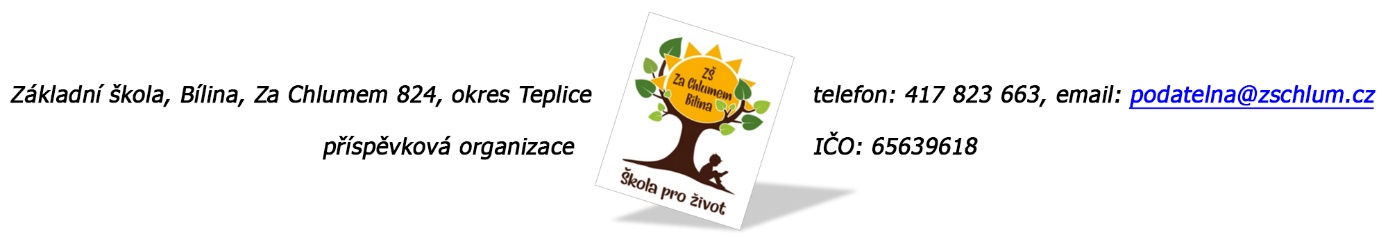 INSULO s.r.o.Na Popluží 821/11400 01 Ústí nad Labem – KlíšeObjednávka č. 410/2023Ředitelství školy objednává z Operačního programu Jan Amos Komenský, registrační číslo projektuCZ.02.02.XX/00/22_002/0005092, název projektu „Cesta za poznáním“:Ubytovací služby vč. stravování dle cenové kalkulace.Předpokládaná výše objednávky je 219.317,- Kč.Děkujeme za kladné vyřízení objednávky.Fakturu zasílejte na výše uvedenou adresu.V Bílině dne 18. 12. 2023                                                                                                             Za ZŠ: Fojtíková Andrea                                                                                                                            ekonom školyBankovní spojení: KB, a.s. Bílina                                č. účtu: 822960297/0100                                email: fojtikova@zschlum.cz                                IČO: 65639618